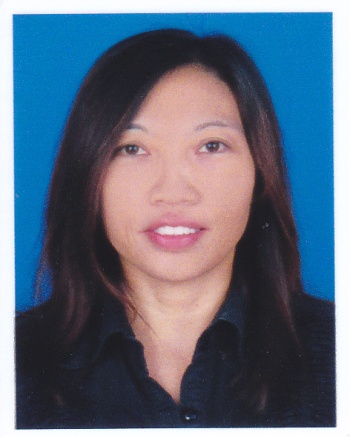 JAMAYAH  HASHIMNo.15 SP 10/7 Bandar Bukit PuchongSaujana  Puchong  47100  Puchong,  SelangorEmail: jamayahhashim@gmail.comTel : 012-9135771OBJECTIVESeeking a challenging position where I can utilize my skills in a fast paced environment that will allow for personal growth and career advancement.              SUMMARY OF QUALIFICATIONSResults-oriented, enthusiastic, hands-on-professional, with a successful record of accomplishment in education and retail management.  Major strengths include leadership, excellent communication skills, competent, strong team player, adhere to company standards and customer relations.PROFESSIONAL EXPERIENCEInstitute  Optopreneur                                                                                        2012-presentENGLISH LECTURER*Teaching English Proficiency Level 1, 3,& 4*Prepare lesson plans and materials* Prepare teaching materials and classrooms for class activities.* Adapt teaching methods and instructional materials to meet students' varying needs and interests.* Plan and conduct activities for a balanced program of instruction, demonstration, and work time that provides students with opportunities to observe, question, and investigate.* Instruct students individually and in groups, using various teaching methods such as lectures, discussions, and demonstrations.* Establish clear objectives for all lessons, units, and projects, and communicate those objectives to students.Kuala Lumpur Metropolitan University, Kuala Lumpur                                    2011- 2012ENGLISH LECTURER*Teaching Academic Reading and Writing, English for specific purpose, Essential Business Communication skills*Integrated/Immersion method: Teaching and Learning activities from the skills of Listening, Speaking, Reading and Writing with grammar as the foundation/integrated skill used.*Prepare lesson plans and materials*Maintain excellent classroom management skills and an ability to keep students on task.*Use behaviour modification techniques as a motivator for improving conduct and encouraging participation.*Integrate multiple teaching styles to intensify the range of learning.*Evaluate student progress and support recommendations for further student development.* Instruct students individually and in groups, using various teaching methods such as lectures, discussions, and demonstrations.* Establish clear objectives for all lessons, units, and projects, and communicate those objectives to students.Four Times Education Centre, Ampang  				              2010-2011LANGUAGE INSTRUCTOR*Teaching spoken courses, IELTS and IGCSE to Korean students*Planning and delivering lessons in accordance with the curriculum to a range of classes*Marking work, giving appropriate feedback and monitoring students’ behaviour and development*Preparing students for examinations*Assess students’ performance throughout the term.Teavana Corporation, U.S.A                    				                2004-2009GENERAL MANAGER  	 General Management/Staff Training Supervision* Managed store operations with key holding responsibility, opened and closed stores* Reporting directly to area manager, recruit, train, supervise, and evaluate a team of 12 associates* Observe and coach associates in sales floor techniques and customer management skills* Implement customer feedback programs to ensure service excellence* Plan and delegated assignments based on workload assessment and employee schedules and availabilitySales and Marketing / Customer Management* Build and sustain customer focused store culture to facilitate a pleasant shopping experience* Conduct customer needs and assessment to identify preferences, consistently driving store profitability* Organized numerous in-store promotional events* Managed product merchandising through implementation of creative displays and planning Payroll/Inventory Control* Performed monthly reconciliation and processed adjustments and to resolve discrepancies* Prepare and verify all employees’ attendance for accurate weekly payroll processing* Hold accountability for cashier area, credit card transactions, and weekly bank deposits/verification* Reduce overhead costs, adhering to budget limits and avoiding the need of employee overtime* Prevent/reduce discrepancy in merchandise and stock through verification and approval of incoming inventory    Durin Secondary School, Sarawak                                                                        1999-2003              ENGLISH TEACHER  * Teach English and EST (English for Science and technology) for Form 3, 4 and 5.Plan academic curriculum to ensure that students progress to the proper educational level. Prepare assignments, review and correct all homework with emphasis on providing feedback to each student.* Establish and maintain positive relationships with students, parents and colleagues, fostering an open environment of open communication and support.* Served as Head of the English Panel: responsible for the development, implementation and enhancement of objectives and goals of the English Panel* Act as the Head Advisor of the English Club: advising, assisting and monitoring student’s activities and progress.* Perform duty as Secretary of Textbook Committee: creating reports and records of the school’s textbook inventory* Serve as Vice-Chairperson of the Teacher’s Club: organize meetings, discussions and educational field trip  EDUCATIONBachelor of Arts (Hons) (Double Major) - English/Malay Language and LinguisticsPutra University, Malaysia  Certificate in Teaching - EnglishM.P.T.I College, Johor, MalaysiaPROFESSIONAL DEVELOPMENTMalaysian Teachers’ Trainer Development Program English for Science and Technology 